Месторасположение земельного участка: Минская область, г.Несвиж, пер.Несвижский, ориентировочная площадь 1,0369 га, (для строительства и обслуживания производственных зданий и сооружений)Оснащенность инфраструктурой:автомобильные дороги: М-1/Е30 – 19 км, Р-91 – 1,7 км, Р-12 – 1,6 км;  ТРУП «Барановичское отделение белорусской железной дороги» – 13,6 км, электроснабжение – 0,2 км (ВЛ-10кВ), водоснабжение – 0,4 км, канализация – 0,4 км, газоснабжение – 0,2 км.  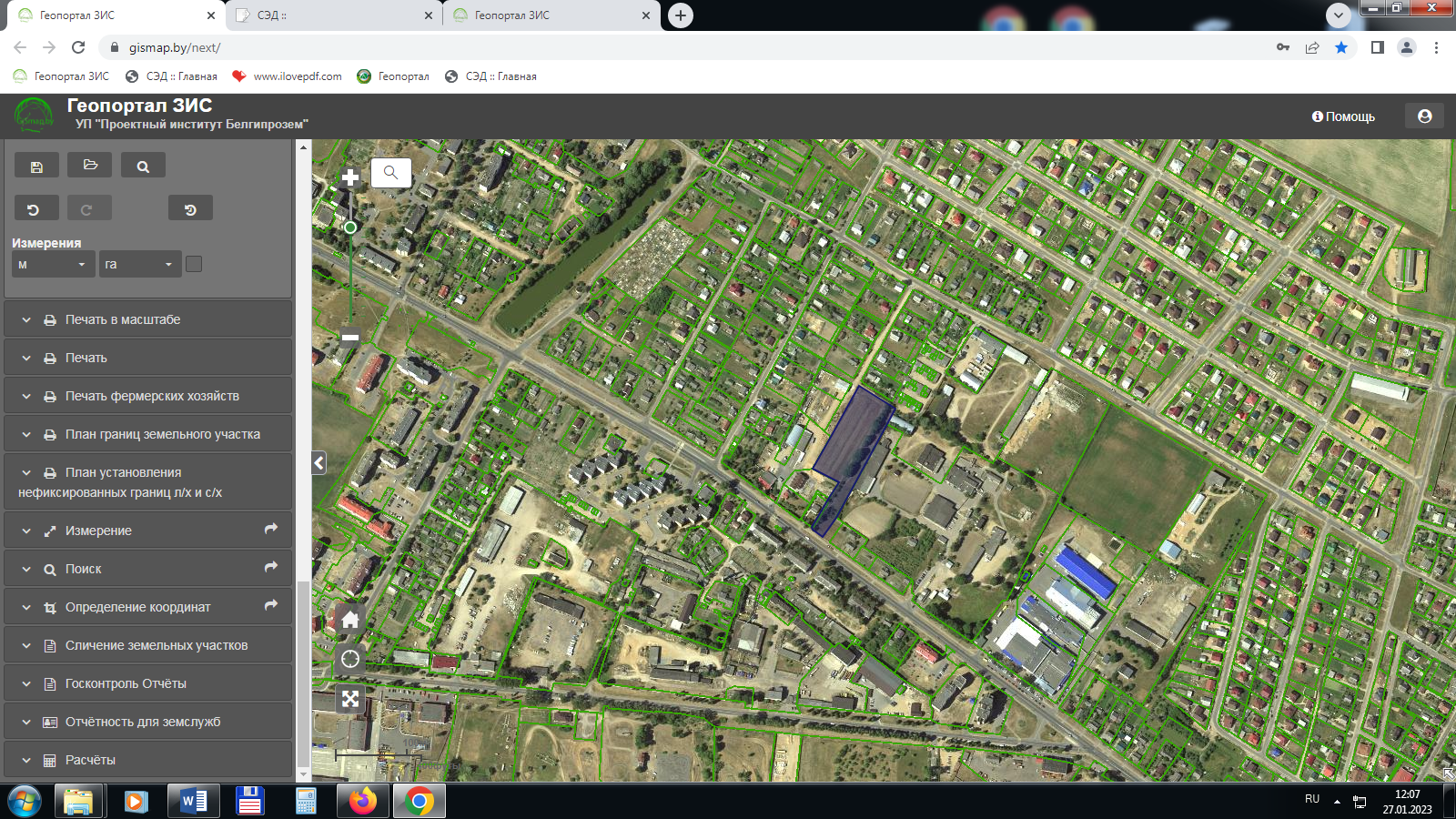 